5 Nov 2021QUESTIONNAIRE SAMPLE (1.0.1)OverviewA Questionnaire Sample is a very common component where a user needs a checklist to verify pre-service/ post-service process compliance. A simple list of checkboxes can go a long way in determining the streamlined execution of any request. Use caseConsider a case that you are developing a Journey Management application that allows to have user details such as name, mobile no, destination. Using Questionnaire Sample component, you can display different types of question such as Checkbox, Radio button and text type questions. User can choose accordingly.You can import the Questionnaire Sample component into your app and make use of its features. The Questionnaire Sample component also facilitates a set of properties and events that helps you customize the fields and the functionality.Features:Prompts user with check box, radio button and text box questions.Can add any number of questions.Customize the component with your own questions.Percentage of re-use:Approximately 80% of reuse.  Getting StartedPrerequisitesBefore you start using the Questionnaire Sample component, ensure the following:•	HCL Foundry•	Volt MX IrisPlatforms SupportedMobileiOSAndroidTablet & iPadPWA & Responsive WebImporting the appYou can import the Forge components only into the apps that are of the Reference Architecture type.       To import the Questionnaire Sample component, do the following:Open your app project in Volt MX Iris.       2.    In the Project Explorer, click the Templates tab.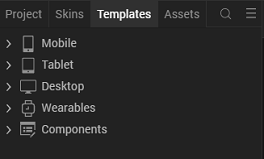 3.Right-click Components, and then select Import Component. The Import Component dialog box appears. 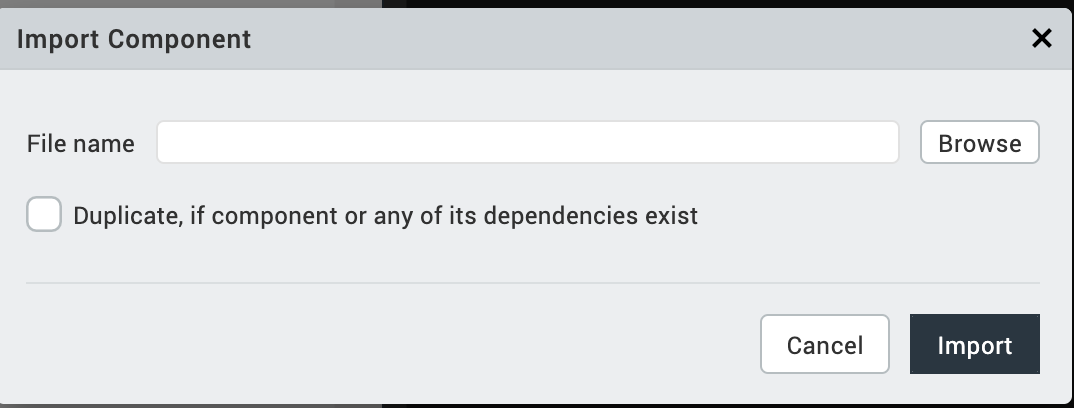 4.Click Browse to navigate to the location of the component, select the component, and then click Import. The component and its associated widgets and modules are added to your project.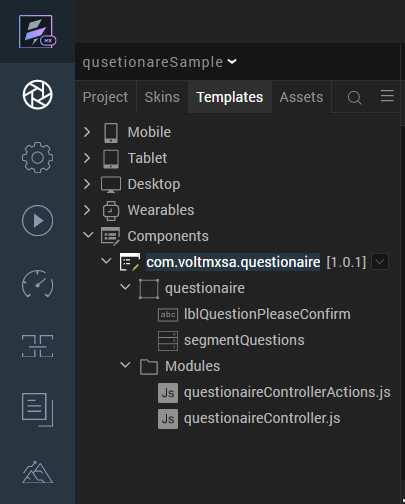 Once you have imported a component to your project, you can easily add the component to a form. For more information, refer Add a Component to a FormBuilding and previewing the appAfter performing all the above steps, you can build your app and run it on your device. For more information, you can refer to the Building and Viewing an Application section of the Volt MX User Guide. You can then run your app to see the Questionnaire Sample-FS work in real time.ReferencesDynamic UsageYou can also add Questionnaire Sample component dynamically. To do so,In the Project Explorer, on the Projects tab, click Controllers section to access the respective Form Controller. Create a method and implement the code snippet similar to the sample code mentioned below.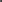 /* Creating Questionnaire Sample component instance */createComponent:function(){    var questionaireInstance = new com.voltmx.questionaire ({      "clipBounds": true,      "height": "100%",      "id": "questionaire",      "isVisible": true,      "left": "0dp",      "top": "0dp",      "width": "98%",      "centerX":"50%",      "zIndex":"1"    }, {}, {    });    questionaireInstance.skinHeaderLabel="sknLblPleaseConfirm";    questionaireInstance.rowSkin="sknSegmentQuestions";    questionaireInstance.textHeaderLabel="Please Confirm";    this.view.add(questionaireInstance);  },In the code snippet, you can edit the properties of the component as per your requirement. For more information, see Setting Properties.2.   Save the filePropertiesThe properties provided on the Component tab allows you to customize the elements in the Questionnaire Sample component. These elements can be UI elements, service parameters, and so on. You can set the properties from the Volt MX Iris Properties panel on the right-hand side. You can also configure these properties using a JavaScript code.General Properties         1. Header Label Text          Skins Section        2. Header Label Skin          3. Segment Skin Events There are no events in this Component.API’ssetQuestionsRevision HistoryApp version 1.0.1:Limitations:No Limitations.Known Issues:Lines are highlighted when we select the row segment in Safari which is the default behavior.Description:Specifies the text that you want to display on the header label.Syntax:textType:StringRead/Write:Read + Write Example:this.view.questionaireInstance.textHeaderLabel="Please Confirm"; Remarks:The default value for the property is "Please Confirm";.Description:Specifies the skin of the Header label.Syntax:SkinHeaderLabelExample:this.view.questionaireInstance.skinHeaderLabel="sknLblPleaseConfirm";       Remarks:The default skin for the property is "sknLblPleaseConfirm".Description:Specifies the skin of a row in segment.Syntax:rowSkinExample:this.view.questionaireInstance.rowSkin="sknSegmentQuestions”;Remarks:The default skin for the property is "sknSegmentQuestions ".Description:It can be used to set custom data from controller/ Services. Syntax:setQuestionsParameters:JSON array.Return Value:No return value.Example:this.view.questionaire.setQuestions();